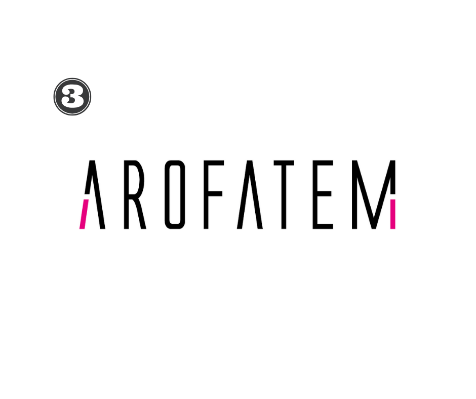 Formularz odstąpienia od umowy (formularz ten należy wypełnić i wysłać tylko w przypadku chęci odstąpienia od umowy) Dane sprzedawcy: Cer Katarzyna Czajkowska, ul. Daglezjowa 10, 62-005 BolechówkoMail: zamowienia@arofatem.pl Telefon: 508193588 Dane Klienta Imię i nazwisko: ................................................................................................................................................................... Adres:................................................................................................................................................................... Mail: ................................................................................................................................................................... Telefon:...................................................................................................................................................................Dane Zamówienia: Nr zamówienia: ................................................................................................................................................................... Data zamówienia: ................................................................................................................................................................... Data otrzymania zamówienia: ................................................................................................................................................................... Zgłoszenie reklamacji: Opis stwierdzonej wady: ............................................................................................................................................................ ...................................................................................................................................................................................................................................................................................................................................... Data stwierdzenia wady: ............................................................................................................................................................ Żądanie ...................................................................................................................................................................W przypadku braku możliwości dokonania naprawy lub wymiany całości towaru na inny, proszę o zwrot wartości przedmiotów przelewem na mój rachunek bankowy: Nr rachunku ................................................................................................................................................................... Formularz wydrukuj i wypełnij, a następne odeślij do nas mailem lub pocztą na adres podany powyżej. Pamiętaj! Przesyłkę reklamacyjną wysyłasz do nas na własny koszt. Skontaktuj się z nami, aby dowiedzieć się, czy jest to konieczne dla rozparzenia Twojej reklamacji. Przesyłając do nas reklamowany Towar, upewnij się, że jest ona spakowany razem z Formularzem, abyśmy wiedzieli od kogo i w jakim celu otrzymaliśmy paczkę. Szczegóły znajdziesz w naszym Regulaminie.. W razie pytań – skontaktuj się z nami!